УКРАЇНАПОЧАЇВСЬКА  МІСЬКА  РАДАВИКОНАВЧИЙ КОМІТЕТР І Ш Е Н Н Явід    липня  2020 року                                                                         №  проектПро виділення одноразовоїгрошової допомоги гр. Швець З.В.              Розглянувши заяву жительки  с. Комарин  вул. Зарічна,12  гр. Швець Зінаїди Василівни,   яка  просить виділити одноразову грошову допомогу на лікування ,  взявши до уваги  довідку № 1478 КНП «ТОКОД» ТОР ,  депутатський  акт  обстеження  від ____ липня  2020 року та керуючись Законом України «Про місцеве самоврядування в Україні»,  Положенням про надання одноразової адресної матеріальної допомоги малозабезпеченим верствам населення Почаївської міської об’єднаної територіальної громади, які опинилися в складних життєвих обставинах, затвердженого рішенням виконавчого комітету № 164 від 19 жовтня 2016 року на виконання Програми «Соціальна підтримка малозабезпечених верств населення Почаївської міської об’єднаної територіальної громади на 2019-2020 роки»,   виконавчий комітет міської ради                                                     В и р і ш и в:Виділити одноразову грошову допомогу гр. Швець Зінаїді Василівні в   розмірі 2000 (дві тисячі)  гривень.Фінансовому відділу міської ради перерахувати гр. Швець Зінаїді Василівні одноразову грошову  допомогу.Лівар Н.М.Бондар Г.В.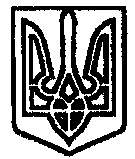 